8:30 a.m. Service - (BCP) Page 67The First Reading: Isaiah 2:1–5Psalm: 122Refrain: Was glad when they said to meThe Holy Gospel: Matthew 24:36–44CollectAlmighty God, give us grace to cast away the works of darkness and put on the armour of light, now in the time of this mortal life in which your Son Jesus Christ came to us in great humility, that on the last day, when he shall come again in his glorious majesty to judge both the living andthe dead, we may rise to the life immortal; through him who lives and reigns with you and the Holy Spirit, one God, now and for ever. Amen.Prayer over the GiftsGod of love and power, your word stirs within us the expectation of the coming of your Son. Accept all we offer you this day, and sustain us with your promise of eternal life. We ask this in the name of Jesus Christ our Lord. Amen.Prayer after CommunionGod for whom we wait, you have fed us with the bread of eternal life. Keep us ever watchful, that we may be ready to stand before the Son of man. We ask this in the name of Christ the Lord.  Amen.10:30 a.m. Service See HandoutCandle Lighting HymnLight one candle for hope, one bright candle for hope.He brings hope to every heart, He comes, He comes.He brings hope to every heart, He come, He comes.Gradual HymnStay awake, be ready. You do not know the hour when the Lord is coming.Stay awake, be ready. The Lord is coming soon. Alleluia! Alleluia!! The Lord is coming soon.Change your lives. He’s coming! The one who is the light of the world is coming.Change your lives. He’s coming! The reign of God is near. Alleluia! Alleluia! The reign of God is near.Welcome to the Anglican Parish ofSt. John The EvangelistConception Bay South, NewfoundlandDecember 1, 2019www.stjohntheevangelistnl.comFacebook: SJTE Topsail Twitter: @StJohnEvangOffice email:  sjtetopsail@nfld.net Office phone number: (709) 834-2336Rector’s Email:  jolenepeters1@gmail.comRector’s Cell: (709) 325-2366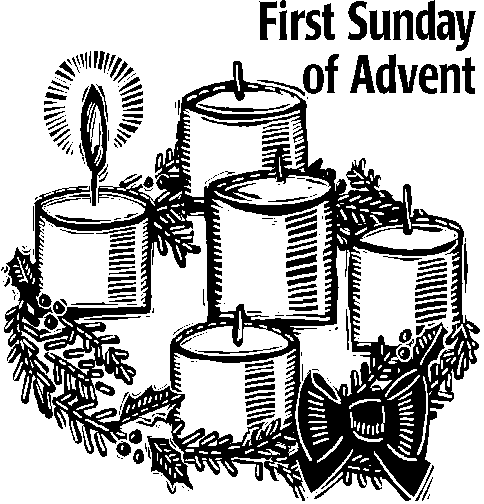 Our Parish Mission StatementWe believe in nurturing a community of faith dedicated to inclusion, support and sharing the story of God's love with all people regardless of the stage of their spiritual journeyDear Friends: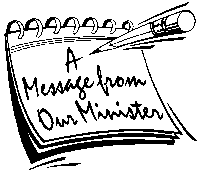 Today is the first Sunday of Advent and we enter into a season of preparation as we await the opportunity to celebrate Christ's birth once again. This season is filled with hope, peace, joy and love and I invite you take time in this season to reflect and prepare you hearts to welcome the Christ child into your lives. I pray that here in this place you find a place where you can belong, we are an inclusive church and believe that all should feel at home here. I am so glad that you are worshipping with us this day and I pray this service will offer you what you need for your spiritual journey. We are once again using Advent Liturgies that have been put together by The Reverend Dr. Boyd Morgan and I give thanks for his ministry to the church in this way. Every Blessing,Reverend Jolene PRAY for: The mission agencies and their work throughout the Anglican CommunionTri-Diocesan IntercessionsParish of Trinity/Port RextonRector-	The Rev. Jim BeatonParish of TwillingateRector-	The Rev. Dr. Joanne MercerSunday Duties for Sunday, December 8th Rector AwayPlease note that Reverend Jolene will be in Labrador from Dec 2-5 attending the Ordination to the Priesthood of Reverend Douglas Kean.The Holly Tea on Saturday, December 07 is sold out!Altar Guild MeetingThere will be an Altar Guild meeting on Monday, December 9th @ 10:30 a.m. in the parish hall.  All members are encouraged to attend.ACW Meeting Tuesday, December 03 at 10.30 a.m.  Please note:  Will be held at Betty's house. Reverend Jolene’s Christmas Open HouseReverend Jolene invites you to drop by her home on Monday, December 16th any time between 7 and 9:30pm. Please ask Reverend Jolene for address and directions. Candles in Memory ServiceOur annual candles in memory service will take place on Sunday, December 15th at 7:00 pm. To light a candle or have a candle lit in memory of a loved one please call the parish office at 834-2336 or email jolenepeters1@gmail.com by Wednesday December 11th Children's Christmas PageantThis year we will be having a children's Christmas pageant called "O Come, Let Us Adore Him" on Sunday December 22 at 6:30pm. This will get us all in the Christmas Spirit and will be an event you will not want to miss. Parts will be given out on Sunday December 8th following the 10:30am service and practices will be Sunday December 15th following the 10:30am service and Saturday December 21 at 11am. This will be followed by a Children's Christmas Party. If your child (ren) are interested in participating please contact Reverend Jolene at jolenepeters1@gmail.com or Leanne Squire at leannesquire77@gmail.com 2020 EnvelopesYour 2020 contribution envelopes are now available in the back of the church. Please pick them up and if you see someone that you know that you can deliver please do so. If you currently do not have envelopes but would like to contribute financially to our parish in this way please email the office sjtetopsail@nfld.net or call 834-2336. A reminder that we also have the option of Pre-Authorized payment or e-transfer. To find out more about these options please call the office. Snow ClearingAs parish finances no longer give us the ability to have a parish sexton we are in need of someone to clear the steps, ramps, office and hall doors and walkways of snow and ice. If you are willing or know of someone who can help us please get in touch with Reverend Jolene or the parish office as soon as possible as we really need to have this in place before the first snowfall is upon us. Connect CardWe want to get to know you! Please ask a member of our sidespersons team for a form. We invite you to fill one out and turn it in during the offering time. Connect CardWe want to get to know you! Please ask a member of our sidespersons team for a form. We invite you to fill one out and turn it in during the offering time.Did you know!!Our Sung Blessing and Going forth song "Go Now in Peace" are now located on the inside cover of the blue hymn books found in the pews. If you do not know the words, now you can follow and sing along with us! Outreach ProjectWe will be collecting plastic bread tags for a Daycare Project and pull tabs from tin cans for Ronald McDonald House. Please place your tags/tabs in the containers located on the table by the Ross Reccord Library in the porch. Thank you for your help!!Did you know!!!!!We accept e-transfers for envelope giving’s, donations, memorials etc.  Just send along your donations to sjtetopsail@nfld.net If you require a tax receipt you will need to email the parish office at the same email address with your name and address.  Hymn RequestsIf there is a hymn you would like to hear at a Sunday Service, please request it by contacting Stephanie Gavell at 834-3445 or the parish office by emailing sjtetopsail@nfld.net or by calling 834-2336.Hall RentalOur parish is available to rent for baby showers, bridal showers, birthday parties, etc.  Please call 834-2336 if you need a place to hold your event.Direct DepositWe are looking for more families to consider this convenient way of contributing. Signing-up is simple. Just visit the Church Office or pick up a form at the back of the church, complete the Authorization Form, attach a cancelled cheque and we’ll do the rest.  Please give this careful consideration. Pre-authorized contributions will allow you more convenience and allow us to better manage our finances throughout the year. If you have any specific questions, please contact the parish office at 834-2336.Connect CardWe want to get to know you! Please ask a member of our sidespersons team for a form. We invite you to fill one out and turn it in during the offering time. Connect CardWe want to get to know you! Please ask a member of our sidespersons team for a form. We invite you to fill one out and turn it in during the offering time.Did you know!!Our Sung Blessing and Going forth song "Go Now in Peace" are now located on the inside cover of the blue hymn books found in the pews. If you do not know the words, now you can follow and sing along with us! Outreach ProjectWe will be collecting plastic bread tags for a Daycare Project and pull tabs from tin cans for Ronald McDonald House. Please place your tags/tabs in the containers located on the table by the Ross Reccord Library in the porch. Thank you for your help!!Did you know!!!!!We accept e-transfers for envelope giving’s, donations, memorials etc.  Just send along your donations to sjtetopsail@nfld.net If you require a tax receipt you will need to email the parish office at the same email address with your name and address.  Hymn RequestsIf there is a hymn you would like to hear at a Sunday Service, please request it by contacting Stephanie Gavell at 834-3445 or the parish office by emailing sjtetopsail@nfld.net or by calling 834-2336.Hall RentalOur parish is available to rent for baby showers, bridal showers, birthday parties, etc.  Please call 834-2336 if you need a place to hold your event.Direct DepositWe are looking for more families to consider this convenient way of contributing. Signing-up is simple. Just visit the Church Office or pick up a form at the back of the church, complete the Authorization Form, attach a cancelled cheque and we’ll do the rest.  Please give this careful consideration. Pre-authorized contributions will allow you more convenience and allow us to better manage our finances throughout the year. If you have any specific questions, please contact the parish office at 834-2336.New Christmas TraditionBeginning December 1st read one chapter of the Book of Luke in the Bible each evening.There are 24 chapters.On Christmas Eve you will have read an entire account of Jesus’s Life and wake up Christmas morning knowing WHO and WHY we celebrate!!!!!New Christmas Tradition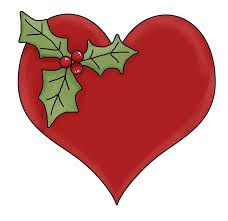 Beginning December 1st read one chapter of the Book of Luke in the Bible each evening.There are 24 chapters.On Christmas Eve you will have read an entire account of Jesus’s Life and wake up Christmas morning knowing WHO and WHY we celebrate!!!!!SidespersonsSoundCountingReadersTeam 8 – Ken C.Jim S. -TopsailRon S.Team 7 – Valerie B.